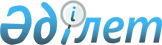 "Федоров ауданының 2009 жылға арналған аудандық бюджеті туралы" мәслихаттың 2008 жылғы 22 желтоқсандағы № 124 шешіміне өзгерістер енгізу туралыҚостанай облысы Федоров ауданы мәслихатының 2009 жылғы 23 қарашадағы № 232 шешімі. Қостанай облысы Федоров ауданының Әділет басқармасында 2009 жылғы 25 қарашада № 9-20-163 тіркелді

      "Қазақстан Республикасындағы жергілікті мемлекеттік басқару және өзін-өзі басқару туралы" Қазақстан Республикасының 2001 жылғы 23 қаңтардағы Заңының 6–бабының 1–тармағының 1) тармақшасына сәйкес Федоров ауданының мәслихаты ШЕШТІ:



      1. "Федоров ауданының 2009 жылға арналған аудандық бюджеті туралы" мәслихаттың 2008 жылғы 22 желтоқсандағы № 124 шешіміне (мемлекеттік тіркеу нөмірі 9-20-140, 2009 жылғы 29 қаңтардағы "Федоровские новости" газетінің жарияланған мынадай өзгерістер енгізілсін:



      Көрсетілген шешімнің 1–тармағы жаңа редакцияда жазылсын:

      "1. 2009 жылға арналған аудандық бюджет мынадай көлемде 1 – қосымшаға сәйкес қабылдансын:

      кірістер – 1613192,9 мың теңге, оның ішінде:

      салық түсімдер – 396808 мың теңге;

      салыққа жатпайтын түсімдер – 2994 мың теңге;

      негізгі капиталды сатудан түсетіндер – 3117 мың теңге;

      ресми трансферттерден түсетіндер – 1210273,9 мың теңге;

      2) шығындар – 1613807,3 мың теңге;

      3) бюджеттің тапшылығын қаржыландыруға бағытталған қаржы жылының басында тартылған еркін қалдықтарды тарту есебінен жабылатын тапшылығы – 614,4 мың теңге".

      Жоғарыда 1, 2 қосымшада көрсетілген осы шешім жаңа редакцияда жазылсын.



      2. Осы шешім 2009 жылғы 1 қаңтардан бастап қолданысқа енгізіледі.      Кезектен тыс

      сессияның төрайымы Е. Абдурахманова      Аудандық мәслихаттың хатшысы С. Сералинова      КЕЛIСIЛДІ      "Федоров ауданының экономика

      және қаржы бөлімі" мемлекеттік

      мекемесінің бастығы

      ___________________ В. Гринак

      2009.11.23 ж.

Мәслихаттың           

2008 жылғы 22 желтоқсан № 124  

шешіміне 1-қосымша        Федоров ауданының

2009 жылға арналған аудандық бюджеті

 

Мәслихаттың           

2008 жылғы 22 желтоқсан № 124  

шешіміне 2-қосымша        2009 жылға арналған аудандық бюджеттің ағымдағы

бюджеттік бағдарламалар (кіші бағдарламалар) тізімі

 
					© 2012. Қазақстан Республикасы Әділет министрлігінің «Қазақстан Республикасының Заңнама және құқықтық ақпарат институты» ШЖҚ РМК
				СанатыСанатыСанатыСанатыСанаты2009 жылға нақтыланған бюджет
СыныбыСыныбыСыныбыСыныбыКіші сыныпКіші сыныпКіші сыныпЕрекшелігіЕрекшелігіАтауы
IКірістер1613192,9100000Салық түсімдері396808101000Кірістер салығы177271101200Жеке табыс салығы177271103000Әлеуметтік салық127860103100Әлеуметтік салық127860104000Меншік салығы74235104100Мүлік салығы23034104300Жер салығы11282104400Көлік құралдарына салық24832104500Бірыңғай жер салығы15087105000Тауар, жұмыс және

қызметтерге ішкі салықтар15280105200Акциздер3611105300Табиғи және басқа да

ресурстарды пайдаланудан

түсімдер8330105400Кәсіпкерлік және кәсіби қызмет

жүргізуден алым3339108000Уәкілдік берілген

мемлекеттік органдардың

немесе лауазымды тұлғалардың

заңдық мәні бар іс-кимылдар

жасағаны үшін және (немесе)

құжаттарды бергені үшін

алынатын міндетті төлем2162108100Мемлекеттік баж216220000Салыққа жатпайтын түсiмдер2994201000Кәсiпкерлiк қызмет пен

меншiктен түсетiн кiрiстер2272201500Мемлекеттік меншіктің жалға

берілген мүлігінен алынатын

кірістер2272202000Мемлекеттік бюджеттен

қаржыландырылатын мемлекеттік

мекемелермен тауарларды

(жұмыстар, қызметтерді) іске

асырудан түсімдер8202100Мемлекеттік бюджеттен

қаржыландырылатын мемлекеттік

мекемелермен тауарларды

(жұмыстар, қызметтерді) іске

асырудан түсімдер8204000Мемлекеттік бюджеттен

қаржыландырылатын, сонымен

қатар Қазақстан Республикасының

Ұлттық банкі бюджетінен

(шығындар сметасынан) ұсталатын

және қаржыландырылатын

мемлекеттік мекемелерден

алынатын айыппұлдар, өсім,

санкциялар, жазалар74204100Мемлекеттік бюджеттен

қаржыландырылатын, сонымен

қатар Қазақстан Республикасының

Ұлттық банкі бюджетінен

(шығындар сметасынан) ұсталатын

және қаржыландырылатын

мемлекеттік мекемелерден, мұнай

секторының ұйымдарының

түсімдерін қоспағанда алынатын

айыппұлдар, өсім, санкциялар,

жазалар74206000Басқа да салыққа жатпайтын

түсімдер640206100Басқа да салыққа жатпайтын

түсімдер640300000Негізгі капиталды сатудан

түсімдер3117303000Жердi және материалдық емес

активтердi сату3117303100Жердi сатудан311740000Трансферттердің түсімдері1210273,9402000Мемлекеттiк басқарудың жоғары

тұрған органдарынан түсетiн

трансферттер1210273,9402200Облыстық бюджеттен түсетiн

трансферттер1210273,9Функционалдық топФункционалдық топФункционалдық топФункционалдық топФункционалдық топ2009 жылға

бекітілген

бюджет
Кіші функцоналдық топ Кіші функцоналдық топ Кіші функцоналдық топ Кіші функцоналдық топ Бюджеттік бағдарламалар әкiмгерiБюджеттік бағдарламалар әкiмгерiБюджеттік бағдарламалар әкiмгерiБағдарламаБағдарламаIIШығындар1613807,31Жалпы сипаттағы мемлекеттiк

қызметтер136253,501Мемлекеттiк басқарудың

жалпы функцияларын

орындайтын өкiлдi, атқарушы

және басқа органдар121223,5112Аудан (облыстық маңызы бар

қала) мәслихатының аппараты7895001Аудан (облыстық маңызы бар

қала) мәслихатының қызметін

қамтамасыз ету7895122Аудан (облыстық маңызы бар

қала) әкімінің аппараты38744,3001Аудан (облыстық маңызы бар

қала) әкімінің қызметін

қамтамасыз ету38744,3123Қаладағы аудан, аудандық

маңызы бар қала, кент, аул

(село), ауылдық (селолық)

округ әкімінің аппараты74584,2001Қаладағы ауданның, аудандық

маңызы бар қаланың, кенттің,

ауылдың (селоның), ауылдық

(селолық) округтің әкімі

аппаратының қызметін

қамтамасыз ету74584,202Қаржылық қызмет594,1459Ауданның (облыстық маңызы

бар қаланың) экономика және

қаржы бөлімі594,1004Біржолғы талондарды беру

жөніндегі жұмысты ұйымдастыру

және біржолғы талондарды іске

асырудан сомаларды жинаудың

толықтығын қамтамасыз ету294,1011Коммуналдық меншікке түскен

мүлікті есепке алу, сақтау,

бағалау және сату30009Басқа да жалпы сипаттағы

мемлекеттік қызметтер14435,9459Ауданның (облыстық маңызы

бар қаланың) экономика және

қаржы бөлімі14435,9001Экономика және қаржы бөлімнің

қызметін қамтамасыз ету14435,92Қорғаныс1549,701Әскери мұқтаждықдар1549,7122Аудан (облыстық маңызы бар

қала) әкімінің аппараты1549,7005Жалпыға бірдей әскери

міндетті атқару аясындағы

іс-шаралар1549,74Бiлiм беру744406,601Мектепке дейiнгi тәрбие

және оқыту21544,9123Қаладағы аудан аудандық

маңызы бар қала, кент, аул

(село), ауылдық (селолық)

округ әкімі аппараты21544,9004Мектепке дейінгі тәрбие және

оқыту ұйымдарын қолдау21544,902Бастауыш, негізгі орта және

жалпы орта білім беру706820,2123Қаладағы аудан аудандық

маңызы бар қала, кент, аул

(село), ауылдық (селолық)

округ әкімі аппараты4199,2005Ауылдық (селолық) жерлерде

балаларды мектепке дейін

тегін алып баруды және кері

алып келуді ұйымдастыру4199,2464Ауданның (облыстық маңызы

бар қаланың) білім бөлімі702621003Жалпы білім беру679708,6006Балаларға қосымша білім беру10306,4010Республикалық бюджеттен

берілетін нысаналы

трансферттердің есебінен білім берудің мемлекеттік

жүйесіне оқытудың жаңа

технологияларын енгізу1260609Бiлiм беру саласындағы өзге

де қызметтер16041,5464Ауданның (облыстық маңызы

бар қаланың) білім бөлімі16041,5001Білім бөлімінің қызметін

қамтамасыз ету8651,5005Ауданның (облыстық маңызы бар

қаланың) мемлекеттiк бiлiм

беру ұйымдары үшiн

оқулықтармен оқу-әдiстемелiк

кешендерді сатып алу және

жеткiзу73906Әлеуметтiк көмек және

әлеуметтiк қамсыздандыру7516602Әлеуметтiк көмек65263,8451Аудан (облыстық маңызы бар

қала) жұмыспен қамту және

әлеуметтік бағдарламалар

бөлімі65263,8002Жұмыспен қамту бағдарламасы15121,1005Мемлекеттік атаулы әлеуметтік

көмек2361006Тұрғын үй көмегі2713,5007Жергілікті өкілетті

органдардың шешімі бойынша

азаматтардың жекелеген

топтарына әлеуметтік көмек7944,5010Үйде тәрбиеленетін және

оқитын мүгедек-балаларды

материалдық қамтамасыз ету545014Мұқтаж азаматтарға үйінде

әлеуметтік көмек көрсету1015301618 жасқа дейіні балаларға

мемлекеттік жәрдемақылар24056,7017Мүгедектерді оңалту жеке

бағдарламасына сәйкес, мұқтаж

мүгедектерді міндетті

гигиеналық құралдармен

қамтамасыз етуге, және ымдау

тілі мамандарының, жеке

көмекшілердің қызмет көрсету236909Әлеуметтiк көмек және

әлеуметтiк қамтамасыз ету

салаларындағы өзге де

қызметтер9902,2451Аудан (облыстық маңызы бар

қала) жұмыспен қамту және

әлеуметтік бағдарламалар

бөлімі9902,2001Жұмыспен қамту және

әлеуметтік бағдарламалар

бөлімінің қызметін қамтамасыз

ету9483,2011Жәрдемақылар мен басқа да

әлеуметтік төлемдерді есептеу, төлеу және жеткізу

жөніндегі қызметтерге төлем

жүргізу4197Тұрғын үй-коммуналдық

шаруашылық44627,102Коммуналдық шаруашылық21750458Ауданның (облыстық маңызы

бар қаланың) тұрғын

үй-коммуналдық шаруашылық,

жолаушылар көлігі және

автомобиль жолдары бөлімі21750012Сумен қамсыздандыру және суды

бөлу жүйесінің қызмет көрсетуі18570026Аудандардың (облыстық маңызы

бар қалалардың) коммуналдық

меншігіндегі жылыту желілерін

пайдалануды ұйымдастыру318003Елді мекендерді көркейту22877,1123Қаладағы аудан аудандық

маңызы бар қала, кент, аул

(село), ауылдық (селолық)

округ әкімінің аппараты22877,1008Елді мекендерде көшелерді

жарықтандыру10343009Елді мекендердің санитариясын

қамтамасыз ету4040,5010Жерлеу орындарын күтіп-ұстау

және туысы жоқ адамдарды

жерлеу100011Елді мекендерді абаттандыру

және жасыл желектендіру8393,68Мәдениет, спорт, туризм

және ақпараттық кеңістiк64847,901Мәдениет саласындағы қызмет26651,5457Ауданның (облыстық маңызы

бар қаланың) мәдениет,

тілдерді дамыту, дене

тәрбиесі және спорт бөлімі26651,5003Мәдени-демалыс жұмысын қолдау26651,502Спорт2948,5457Ауданның (облыстық маңызы

бар қаланың) мәдениет,

тілдерді дамыту, дене

тәрбиесі және спорт бөлімі2948,5009Аудандық (облыстық маңызы бар

қалалық) деңгейде спорттық

жарыстар өткiзу980010Әртүрлi спорт түрлерi бойынша

аудан (облыстық маңызы бар

қала) құрама командаларының

мүшелерiн дайындау және

олардың облыстық спорт

жарыстарына қатысуы1968,503Ақпараттық кеңiстiк21730457Ауданның (облыстық маңызы

бар қаланың) мәдениет,

тілдерді дамыту, дене

тәрбиесі және спорт бөлімі19730006Аудандық (қалалық)

кiтапханалардың қызмет етуі19065007Мемлекеттік тілді және

Қазақстан халықтарының басқа

да тілдерін дамыту665456Ауданның (облыстық маңызы

бар қаланың) ішкі саясат

бөлімі2000002Бұқаралық ақпарат құралдары

арқылы мемлекеттiк ақпарат

саясатын жүргізу200009Мәдениет, спорт, туризм

және ақпараттық кеңiстiктi

ұйымдастыру жөнiндегi өзге

де қызметтер13517,9457Ауданның (облыстық маңызы

бар қаланың) мәдениет,

тілдерді дамыту, дене

тәрбиесі және спорт бөлімі7408,8001Мәдениет, тілдерді дамыту,

дене тәрбиесі және спорт

бөлімінің қызметін қамтамасыз

ету7408,8456Ауданның (облыстық маңызы

бар қаланың) ішкі саясат

бөлімі6109,1001Ішкі саясат бөлімінің

қызметін қамтамасыз ету5574,1003Жастар саясаты саласындағы

өңірлік бағдарламаларды iске

асыру53510Ауыл, су, орман, балық

шаруашылығы, ерекше

қорғалатын табиғи аумақтар,

қоршаған ортаны және

жануарлар дүниесін қорғау,

жер қатынастары45438,301Ауыл шаруашылығы13762,3462Ауданның (облыстық маңызы

бар қаланың) ауыл

шаруашылық бөлімі13762,3001Ауыл шаруашылығы бөлімінің

қызметін қамтамасыз ету9938,3099Республикалық бюджеттен

берілетін нысаналы

трансферттер есебiнен ауылдық

елді мекендер саласының

мамандарын әлеуметтік қолдау

шараларын іске асыру382402Су шаруашылығы19500466Ауданның (облыстық маңызы

бар қаланың) сәулет, қала

құрылысы және құрылыс

бөлімі19500012Сумен қамсыздандыру жүйесін

дамыту1950006Жер қатынастары6376463Ауданның (облыстық маңызы

бар қаланың) жер

қатынастары бөлімі6376001Жер қатынастары бөлімінің

қызметін қамтамасыз ету637609Ауыл, су, орман, балық

шаруашылығы және қоршаған

ортаны қорғау мен жер

қатынастары саласындағы

өзге де қызметтер5800123Қаладағы аудан аудандық

маңызы бар қала, кент, аул

(село), ауылдық (селолық)

округ әкімінің аппараты5800019Өңірлік жұмыспен қамту және

кадрларды қайта даярлау

стратегиясын іске асыру

шеңберінде ауылдарда

(селоларда), ауылдық (селолық) округтерде

әлеуметтік жобаларды

қаржыландыру580011Өнеркәсіп, сәулет, қала

құрылысы және құрылыс

қызметі6798,302Сәулет, қала құрылысы және

құрылыс қызметі6798,3466Ауданның (облыстық маңызы

бар қаланың) сәулет, қала

құрылысы және құрылыс

бөлімі6798,3001Сәулет, қала құрылысы және

құрылыс бөлімінің қызметін

қамтамасыз ету6798,312Көлiк және коммуникациялар478525,101Автомобиль көлiгi478525,1123Қаладағы аудан аудандық

маңызы бар қала, кент, аул

(село), ауылдық (селолық)

округ әкімінің аппараты1550013Аудандық маңызы бар

қалаларда, кенттерде,

ауылдарда (селоларда),

ауылдық (селолық) округтерде

автомобиль жолдарының жұмыс

істеуін қамтамасыз ету1550458Ауданның (облыстық маңызы

бар қаланың) тұрғын

үй-коммуналдық шаруашылығы,

жолаушылар көлігі және

автомобиль жолдары бөлімі476975,1022Көлік инфрақұрылымын дамыту428300023Автомобиль жолдарының қызмет

етуін қамтамасыз ету48675,113Басқалар16194,703Кәсiпкерлiк қызметтi қолдау

және бәсекелестікті қорғау2999,5469Ауданның (облыстық маңызы

бар қаланың) кәсіпкерлік

бөлімі2999,5001Кәсіпкерлік бөлімі қызметін

қамтамасыз ету2999,509Басқалар13195,2459Ауданның (облыстық маңызы

бар қаланың) экономика және

қаржы бөлімі8888,2012Ауданның (облыстық маңызы бар

қаланың) жергілікті атқарушы

органының резерві 888,2014Заңды тұлғаның капитал

жарғысын ұлғайтуы және

құрылуы8000458Ауданның (облыстық маңызы

бар қаланың) тұрғын

үй-коммуналдық шаруашылығы,

жолаушылар көлігі және

автомобиль жолдары бөлімі4307001Тұрғын үй-коммуналдық

шаруашылығы, жолаушылар

көлігі және автомобиль

жолдары бөлімінің қызметін

қамтамасыз ету430715Трансферттер0,101Трансферттер0,1459Ауданның (облыстық маңызы

бар қаланың) экономика және

қаржы бөлімі0,1006Пайдаланылмаған (толық

пайдаланылмаған) нысаналы

трансферттерді қайтару0,1IIIТапшылық (-) профицит (+)-614,4VIТапшылықты қаржыландыру

(профицитті пайдалану)614,48Бюджет қаражаты қалдықтарының

қозғалысы614,401Бюджет қаражатының қалдықтары614,41Бюджет қаражатының бос

қалдықтары614,401Бюджет қаражатының бос

қалдықтары614,4Функционалдық топФункционалдық топФункционалдық топФункционалдық топФункционалдық топКіші функцоналдық топ Кіші функцоналдық топ Кіші функцоналдық топ Кіші функцоналдық топ Бюджеттік бағдарламалар әкiмгерiБюджеттік бағдарламалар әкiмгерiБюджеттік бағдарламалар әкiмгерiБағдарламаБағдарлама1Жалпы сипаттағы мемлекеттiк қызметтер01Мемлекеттiк басқарудың жалпы

функцияларын орындайтын өкiлдi,

атқарушы және басқа органдар112Аудан (облыстық маңызы бар қала)

мәслихатының аппараты001Аудан (облыстық маңызы бар қала)

мәслихатының қызметін қамтамасыз ету122Аудан (облыстық маңызы бар қала)

әкімінің аппараты001Аудан (облыстық маңызы бар қала) әкімінің

қызметін қамтамасыз ету123Қаладағы аудан, аудандық маңызы бар

қала, кент, аул (село), ауылдық

(селолық) округ әкімінің аппараты001Қаладағы ауданның, аудандық маңызы бар

қаланың, кенттің, ауылдың (селоның),

ауылдық (селолық) округтің әкімі

аппаратының қызметін қамтамасыз ету02Қаржылық қызмет459Ауданның (облыстық маңызы бар қаланың)

экономика және қаржы бөлімі004Біржолғы талондарды беру жөніндегі жұмысты

ұйымдастыру және біржолғы талондарды іске

асырудан сомаларды жинаудың толықтығын

қамтамасыз ету011Коммуналдық меншікке түскен мүлікті есепке

алу, сақтау, бағалау және сату09Басқа да жалпы сипаттағы мемлекеттік

қызметтер459Ауданның (облыстық маңызы бар қаланың)

экономика және қаржы бөлімі001Экономика және қаржы бөлімнің қызметін

қамтамасыз ету2Қорғаныс01Әскери мұқтаждар122Аудан (облыстық маңызы бар қала) әкімінің

аппараты005Жалпыға бірдей әскери міндетті атқару

аясындағы іс-шаралар4Бiлiм беру01Мектепке дейiнгi тәрбие және оқыту123Қаладағы аудан аудандық маңызы бар

қала, кент, аул (село), ауылдық

(селолық) округ әкімі аппараты004Мектепке дейінгі тәрбие ұйымдарын қолдау02Бастауыш, негізгі орта және жалпы орта

білім беру123Қаладағы аудан аудандық маңызы бар

қала, кент, аул (село), ауылдық

(селолық) округ әкімі аппараты005Ауылдық (селолық) жерлерде балаларды

мектепке дейін тегін алып баруды және кері

алып келуді ұйымдастыру464Ауданның (облыстық маңызы бар қаланың)

білім бөлімі003Жалпы білім беру006Балаларға қосымша білім беру010Республикалық бюджеттен берілетін нысаналы

трансферттердің есебінен білім берудің

мемлекеттік жүйесіне оқытудың жаңа

технологияларын енгізу09Бiлiм беру саласындағы өзге де

қызметтер464Ауданның (облыстық маңызы бар қаланың)

білім бөлімі001Білім бөлімінің қызметін қамтамасыз ету005Ауданның (облыстық маңызы бар қаланың)

мемлекеттiк бiлiм беру ұйымдары үшiн

оқулықтармен оқу-әдiстемелiк кешендерді

сатып алу және жеткiзу6Әлеуметтiк көмек және әлеуметтiк

қамсыздандыру02Әлеуметтiк көмек451Аудан (облыстық маңызы бар қала)

жұмыспен қамту және әлеуметтік

бағдарламалар бөлімі002Жұмыспен қамту бағдарламасы005Мемлекеттік атаулы әлеуметтік көмек006Тұрғын үй көмегі007Жергілікті өкілетті органдардың шешімі

бойынша азаматтардың жекелеген топтарына

әлеуметтік көмек010Үйде тәрбиеленетін және оқитын

мүгедек-балаларды материалдық қамтамасыз

ету014Мұқтаж азаматтарға үйінде әлеуметтік көмек

көрсету01618 жасқа дейіні балаларға мемлекеттік

жәрдемақылар017Мүгедектерді оңалту жеке бағдарламасына

сәйкес, мұқтаж мүгедектерді міндетті

гигиеналық құралдармен қамтамасыз етуге,

және ымдау тілі мамандарының, жеке

көмекшілердің қызмет көрсету09Әлеуметтiк көмек және әлеуметтiк

қамтамасыз ету салаларындағы өзге де

қызметтер451Аудан (облыстық маңызы бар қала)

жұмыспен қамту және әлеуметтік

бағдарламалар бөлімі001Жұмыспен қамту және әлеуметтік

бағдарламалар бөлімінің қызметін

қамтамасыз ету011Жәрдемақылар мен басқа да әлеуметтік

төлемдерді есептеу, төлеу және жеткізу

жөніндегі қызметтерге төлем жүргізу7Тұрғын үй-коммуналдық шаруашылық02Коммуналдық шаруашылық458Ауданның (облыстық маңызы бар қаланың)

тұрғын үй-коммуналдық шаруашылық,

жолаушылар көлігі және автомобиль

жолдары бөлімі012Сумен қамсыздандыру және суды бөлу

жүйесінің қызмет көрсетуі026Аудандардың (облыстық маңызы бар

қалалардың) коммуналдық меншігіндегі

жылыту желілерін пайдалануды ұйымдастыру03Елді мекендерді көркейту123Қаладағы аудан аудандық маңызы бар

қала, кент, аул (село), ауылдық

(селолық) округ әкімінің аппараты008Елді мекендерде көшелерді жарықтандыру009Елді мекендердің санитариясын қамтамасыз

ету010Жерлеу орындарын күтіп-ұстау және туысы

жоқ адамдарды жерлеу011Елді мекендерді абаттандыру және жасыл

желектендіру8Мәдениет, спорт, туризм және

ақпараттық кеңістiк01Мәдениет саласындағы қызмет457Ауданның (облыстық маңызы бар қаланың)

мәдениет, тілдерді дамыту, дене

тәрбиесі және спорт бөлімі003Мәдени-демалыс жұмысын қолдау02Спорт457Ауданның (облыстық маңызы бар қаланың)

мәдениет, тілдерді дамыту, дене

тәрбиесі және спорт бөлімі009Аудандық (облыстық маңызы бар қалалық)

деңгейде спорттық жарыстар өткiзу010Спорт түрлерi бойынша аудан (облыстық

маңызы бар қала) құрама командаларының

мүшелерiн дайындау және олардың облыстық

спорт жарыстарына қатысуы03Ақпараттық кеңiстiк457Ауданның (облыстық маңызы бар қаланың)

мәдениет, тілдерді дамыту, дене

тәрбиесі және спорт бөлімі006Аудандық (қалалық) кiтапханалардың қызмет

етуі007Мемлекеттік тілді және Қазақстан

халықтарының басқа да тілдерін дамыту456Ауданның (облыстық маңызы бар қаланың)

ішкі саясат бөлімі002Бұқаралық ақпарат құралдары арқылы

мемлекеттiк ақпарат саясатын жүргізу09Мәдениет, спорт, туризм және

ақпараттық кеңiстiктi ұйымдастыру

жөнiндегi өзге де қызметтер457Ауданның (облыстық маңызы бар қаланың)

мәдениет, тілдерді дамыту, дене

тәрбиесі және спорт бөлімі001Мәдениет, тілдерді дамыту, дене тәрбиесі

және спорт бөлімінің қызметін қамтамасыз

ету456Ауданның (облыстық маңызы бар қаланың)

ішкі саясат бөлімі001Ішкі саясат бөлімінің қызметін қамтамасыз

ету003Жастар саясаты саласындағы өңірлік

бағдарламаларды iске асыру10Ауыл, су, орман, балық шаруашылығы,

ерекше қорғалатын табиғи аумақтар,

қоршаған ортаны және жануарлар

дүниесін қорғау, жер қатынастары01Ауыл шаруашылығы462Ауданның (облыстық маңызы бар қаланың)

ауыл шаруашылық бөлімі001Ауыл шаруашылығы бөлімінің қызметін

қамтамасыз ету099Республикалық бюджеттен берілетін нысаналы

трансферттер есебiнен ауылдық елді

мекендер саласының мамандарын әлеуметтік

қолдау шараларын іске асыру02Су шаруашылығы466Ауданның (облыстық маңызы бар қаланың)

сәулет, қала құрылысы және құрылыс

бөлімі012Сумен қамсыздандыру жүйесін дамыту06Жер қатынастары463Ауданның (облыстық маңызы бар қаланың)

жер қатынастары бөлімі001Жер қатынастары бөлімінің қызметін

қамтамасыз ету09Ауыл, су, орман, балық шаруашылығы

және қоршаған ортаны қорғау мен жер

қатынастары саласындағы өзге де

қызметтер123Қаладағы аудан аудандық маңызы бар

қала, кент, аул (село), ауылдық

(селолық) округ әкімінің аппараты019Жұмыспен қамту және кадрларды қайта

даярлау өңірлік стратегиясын іске асыру

аясында ауылдарда (селоларда), ауылдық

(селолық) округтерде әлеуметтік жобаларды

қаржыландыру11Өнеркәсіп, сәулет, қала құрылысы және

құрылыс қызметі02Сәулет, қала құрылысы және құрылыс

қызметі466Ауданның (облыстық маңызы бар қаланың)

сәулет, қала құрылысы және құрылыс

бөлімі001Сәулет, қала құрылысы және құрылыс

бөлімінің қызметін қамтамасыз ету12Көлiк және коммуникациялар01Автомобиль көлiгi123Қаладағы аудан аудандық маңызы бар

қала, кент, аул (село), ауылдық

(селолық) округ әкімінің аппараты013Аудандық маңызы бар қалаларда, кенттерде,

ауылдарда (селоларда), ауылдық (селолық)

округтерде автомобиль жолдарының жұмыс

істеуін қамтамасыз ету458Ауданның (облыстық маңызы бар қаланың)

тұрғын үй-коммуналдық шаруашылығы,

жолаушылар көлігі және автомобиль

жолдары бөлімі022Көлік инфрақұрылымын дамыту023Автомобиль жолдарының қызмет етуін

қамтамасыз ету13Басқалар03Кәсiпкерлiк қызметтi қолдау және

бәсекелестікті қорғау469Ауданның (облыстық маңызы бар қаланың)

кәсіпкерлік бөлімі001Кәсіпкерлік бөлімі қызметін қамтамасыз ету09Басқалар459Ауданның (облыстық маңызы бар қаланың)

экономика және қаржы бөлімі012Ауданның (облыстық маңызы бар қаланың)

жергілікті атқарушы органының резерві014Заңды тұлғаның капитал жарғысын ұлғайтуы

және құрылуы458Ауданның (облыстық маңызы бар қаланың)

тұрғын үй-коммуналдық шаруашылығы,

жолаушылар көлігі және автомобиль

жолдары бөлімі001Тұрғын үй-коммуналдық шаруашылығы,

жолаушылар көлігі және автомобиль жолдары

бөлімінің қызметін қамтамасыз ету15Трансферттер01Трансферттер459Ауданның (облыстық маңызы бар қаланың)

экономика және қаржы бөлімі006Пайдаланылмаған (толық пайдаланылмаған)

нысаналы трансферттерді қайтару